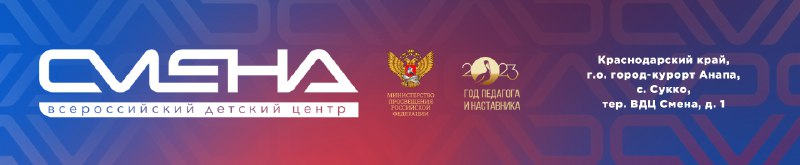 ПРЕСС-РЕЛИЗ1.12.2023Более 1000 ребят почтят память Неизвестного Солдата в «Смене»В памятных мероприятиях ко Дню Неизвестного Солдата в «Смене» участвуют более 1000 ребят из 51 региона России и стран зарубежья. Во Всероссийском детском центре «Смена» пройдут мероприятия ко Дню Неизвестного Солдата. Третьего декабря ребята примут участие в возложении цветов к памятнику Героям Советского Союза, выпускникам системы профтехобразования, и Почетной Вахте Памяти. На церемонии будут присутствовать ветераны Великой Отечественной войны.«Героические поступки наших предков, тех, кто защищал Родину ценой собственной жизни, не должны кануть в Лету. Поэтому мы проводим патриотические мероприятия в «Смене» с особым трепетом. Ребята всегда проявляют большой интерес к церемонии поднятия флага России, возложению цветов к памятнику Героям», – прокомментировал директор ВДЦ «Смена» Игорь Журавлев. Сменовцы уже несколько дней пишут стихи и рассказы о Великой Отечественной войне. Лучшие работы попадут в сборник «Слово о солдате» центра добровольчества ВДЦ «Смена» и будут опубликованы на официальной странице площадки.Также ребята приняли участие во II ежегодной Всероссийской просветительской акции «Военно-патриотический диктант», где проверили знания о героях, полководцах, битвах и сражениях, культурном военном наследии.«Солдаты, которые защищали нашу страну, навсегда в истории. К сожалению, мы не знаем всех по имени, но для меня возложить цветы к памятнику Героям Советского Союза – важная часть жизни. Великие люди и их подвиги не должны забываться. Еще мы написали письма нашим воинам, участвующим в СВО. Пусть возвращаются с победой!» – сказала Екатерина Ткачук из Краснодарского края.________________________________________________________________________ФГБОУ ВДЦ «Смена» – круглогодичный детский центр, расположенный в с. Сукко Анапского района Краснодарского края. Он включает в себя пять детских образовательных лагерей («Лидер», «Профи», «Арт», «Профессиум», «Наставник»), на базе которых реализуется более 80 образовательных программ. В течение года в Центре проходит 16 смен, их участниками становятся свыше 16 000 ребят из всех регионов России. Профориентация, развитие soft skills, «умный отдых» детей, формирование успешной жизненной навигации – основные направления работы «Смены». С 2017 года здесь действует единственный в стране Всероссийский учебно-тренировочный центр профессионального мастерства и популяризации рабочих профессий, созданный по поручению президента РФ. Учредителями ВДЦ «Смена» являются правительство РФ, Министерство просвещения РФ. Дополнительную информацию можно получить в пресс-службе ВДЦ «Смена»: +7 (86133) 93-520 (доб. 246), press@smena.org. Официальный сайт: смена.дети.